DOSSIER D’INSCRIPTION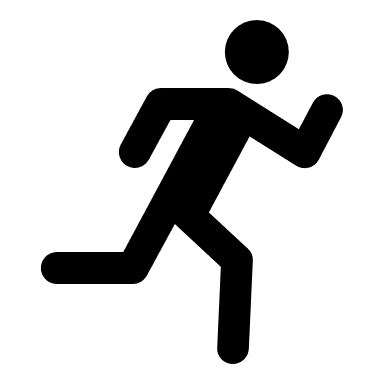 SAISON 2023-2024A RENDRE AVANT LE 26 SEPTEMBRE
Uniquement pour les nouveaux licenciés sinon voir en dernière page pour un renouvellement.Entraînements au stade Gérard Armand à partir de la semaine du Lundi 4 septembre :LUNDI :17h45 à 19h30 : BE+ MI + CA			Max 15 enfants (gymnase en hiver)Entraîneurs : à Déterminer / Daniel17h45 à 19h30 : Niveau R4* BE + MI + CA		Max 15 enfants Entraîneurs : Dominique / GuillaumeMARDI :19h30 à 21h : Adultes Loisirs		Stade Gérard ArmandEntraîneurs : SullivanMERCREDI :13h30 à 14h45 : EA + PO débutantMax 15 enfants (gymnase en hiver )Entraîneur : Sonia 14h45 à 16h : POMax 15 enfants (gymnase en hiver )Entraîneur : Sonia 16h à 17h30 : BE + MI Max 12 enfants (gymnase en hiver)Entraîneur : Sonia 17h45 à 19h30 : BE + MI + CA Niveau R4*Max 15 enfants Entraîneurs : Guillaume / DominiqueMERCREDI :18h à 19h30 : PO2 + BE dont un des parents est dans le groupe loisirs du mercrediMax 15 enfants (gymnase en hiver)Entraîneurs : Jérome18h à 19h30 : Adultes Loisirs (découvrir l’athlétisme, mise à la course, étirements, renforcement musculaire) Max 15 personnesEntraîneurs : Sonia
Pour les adultes un choix doit être fait entre le Mardi et le Mercredi.JEUDI19h30 à 20h45 : Adultes Loisirs		les sentiers de la régionEntraîneurs : en autonomieNiveau R4 voir site fédé barème de classement FFA ou plus de 30 points sur une épreuve du triathlon. Pour les nouveaux adhérents, une évaluation sera effectuée à la rentrée.LES COTISATIONSConformément aux statuts, sur proposition du comité Directeur, le Conseil d’Administration a délibéré sur les cotisations pour la saison 2021-2022.L’Assurance est incluse dans la licence.Le club récupère entre 70 et 80 euros par licence. Le reste est redistribué à la FFA, la ligue et le comité de l’ain voir tableau ci-après.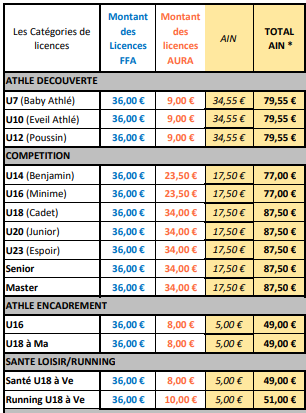 La somme restante nous permet d’investir dans du matériel, retribuer un peu les entraineurs et de rembourser certains frais kilométriques.Paiement par chèque à l’ordre du CABB ou par virement bancaire pensez à préciser le nom et prénom des adhérents ou en espèces.IBAN : FR76 1027 8073 5900 0207 1010 109(Possibilité de paiement en trois versements)LES CATEGORIESINFORMATIONS NECESSAIRES POUR LA LICENCE Nom :……………………………………………………….	Prénom : ……………………………………………………….Date de naissance : ……………………………………………………….	Sexe : H / F Nationalité : ……………………………………………………….Adresse : ……………………………………………………….……………………………………………………….……………………………………………………….……………………………………………………….……………………………………………………….………………………………………Téléphone : ……………………………………………………….	Email : ………………………………………………………………………………………………(Chaque licencié reçoit désormais sa Licence par voie électronique)Personnes à prévenir en cas d’urgence :Père : …………………………………		Téléphone : …………………………………Mère : …………………………………	Téléphone : …………………………………Autre : …………………………………	Téléphone : …………………………………Pour les adultes, souhaitez-vous participer à des championnats(cross) ou à des compétitions sur piste ?	 OUI 	 	 	 NON Désirez-vous une attestation de paiement (Comité d’entreprise) ? 	 OUI 	 	 	 NONJoindre la photocopie de la carte d’identité ou du passeport pour les nouveaux adhérents.FICHE D’URGENCE MEDICALEJe soussigné(e) : ...............................................................................................................Pour les mineurs : agissant en qualité de PERE, MERE, TUTEUR LEGAL  Autorise mon enfant : NOM : …...................................................... Prénom : ......................................................  Date de naissance : ...........................................  Pour tous les athlètes majeurs et mineurs: à être transporté par tout membre actif de l’association ou représentants légaux de membres actifs dans son véhicule personnel ou de location lors des déplacements, entraînements ou compétitions. à me (/le) faire soigner et à faire pratiquer toutes interventions d’urgence selon les prestations du corps médical consulté et s’engage à rembourser s’il y a lieu, le montant des frais médicaux engagés. autorise la réalisation de prélèvement nécessitant une technique invasive, notamment, un prélèvement de sang à l’occasion de contrôle anti-dopage inopinés réalisé par la Fédération Française d’Athlétisme (conformément à l’article R.232-45 du Code du Sport, dans le cadre de la lutte contre le dopage.) INFORMATIONS MEDICALES D’URGENCE DE L’ATHLETE Nom du médecin traitant : .............................................Téléphone : ......................................Adresse : …………………………………………………………………………………………………………………………………………………………………………………………………………………………N° de SS de l’athlète : _  _ _  _ _  _ _  _ _ _  _ _ _    _ _ Groupe sanguin : ................Allergies médicamenteuses :............................................................................................Autres informations importantes : .....................................................................................Toutes les informations concernant les entraînements et les compétitions seront communiquées par mail et par groupe WhatsApp.ASSIDUITE :Les groupes accueillant des enfants sont de manière générale pleins, nous avons une liste d’attente pour les benjamins, minimes. A partir de 12 ans, s’inscrire à l’athlétisme représente un investissement aussi bien en temps qu’en rigueur lors des entrainements.Je m’engage à faire en sorte que mon enfant participe à tous les entrainements et à justifier ses absences.Après trois absences non justifiées en l’espace d’un mois, les entraineurs se réservent le droit d’exclure l’athlète. Aucun remboursement ne sera effectué.J’accepte que l’on diffuse mon image dans le cadre de la pratique de l’athlétisme (facebook, site internet, promotion club, journaux…)Fait à : ………………………………..		Le : ………………………………..Signature de l’athlète : 				Signature des parents : …………………………..			…………………………..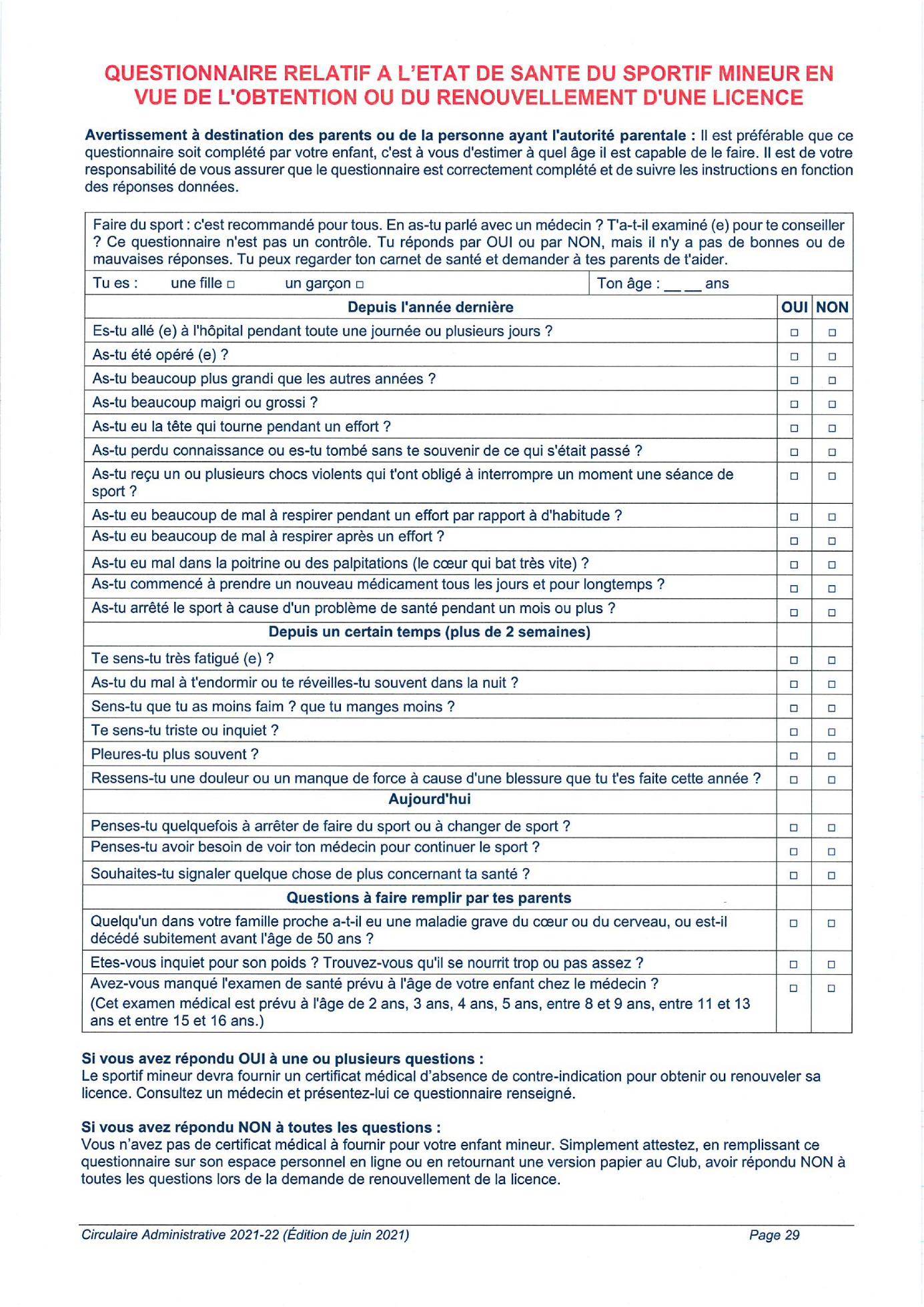 PRISE DE LICENCE 2023/2024Cette année la FFA a trouvé un moyen de simplifier le renouvellement des licences.Plus de dossier papier, trois minutes, quelques clics.A noté qu’il n’y a plus besoin de certificat médical ni pour les jeunes ni pour les adultes.Voici la procédure :Tout d’abord vous devez aller sur votre espace licencié (lien ci-dessous) et vous connecter avec votre numéro de licence et le mot de passe que vous avez dû avoir lors de votre première licence ou un autre si vous l’avez modifié. Vous pouvez le retrouver en cherchant e-licence dans vos mails.FFA-Acteur (athle.fr)Un mail pourra être renvoyé via le site de la fédération si vous n’avez plus votre mot de passe, il faudra juste l’indiquer à Elodie par mail cabb.01200@gmail.com ou WhatApps.Une fois connecté à votre espace :Se rendre dans l’onglet « LICENCE » choisir « Formulaire de renouvellement ».Vous pouvez valider ou modifier les informations demandées concernant votre identité, puis valider les conditions d’assurance, vos préférences et pour finir le questionnaire de santé.Quand ceci sera fait et que le règlement sera effectué, votre licence pourra être saisie et vous la recevrez par mail.Attention aucune licence ne sera validé temps que nous n’auront pas eu votre règlement. 140 euros pour les adultes loisirs, 160 pour les enfants et les adultes compétitions. 15 euros de réduction par enfants d’un même foyer.POUR UN NOUVEAU LICENCIEVous devez nous rendre le formulaire papier puis, vous devrez vous connecter à votre espace licencié et suivre la procédure ci-dessus.Attention inscription à faire à partir du 1er septembreLe bureau du CABBLicence moins de 18 ans et adultes compétitions.160 €Adultes loisirs 140 €Inscriptions multiples d’une même famille uniquement pour les mineurs. Réductions15 € par athlètesCATEGORIECODEANNEE DE NAISSANCEMastersVEAvant 1989 SeniorsSE1989 à 2001EspoirsES2002 et 2004JuniorsJU2005 et 2006CadetsCA2007 et 2008MinimesMI2009 et 2010BenjaminsBE2011 et 2012PoussinsPO2013 et 2014École d'AthlétismeEA2015 et 2016